«Электрические цепи синусоидального тока»Вариант №151. Рассчитать токи в заданной схеме комплекснымметодом. Сделать проверку полученных токов по 1-му закону Кирхгофа.2. Составить баланс мощностей и определить cosϕ.3.  Какой реактивный элемент, и какой величины надо включитьна входе схемы, чтобы наступил резонанс токов.4. Определить токи в момент резонанса и построить векторнуюдиаграмму.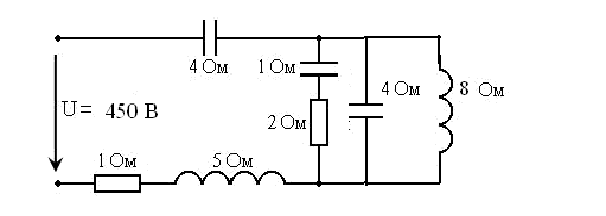 